Al PresidenteAssociazione Proloco RovellaOggetto: domanda di iscrizione ai corsi musicali pre-accademici a.s. 2019/20Il sottoscritto/a Cognome_______________________________________ Nome _________________________________________Nato/a a ___________________________________________ Prov. ____________ il __________________________________________Residente a ________________________________________________________________ cap. __________________________________Via/v.le/p.zza ________________________________________ n._____ tel ____________________ cell ________________________Codice fiscale ____________________________________________ e mail _________________________________________________,genitore dell’alunno/a:Il sottoscritto/a Cognome_______________________________________ Nome _________________________________________Nato/a a ___________________________________________ Prov. ____________ il __________________________________________Residente a ________________________________________________________________ cap. __________________________________Via/v.le/p.zza ______________________________________ n._____ tel _______________________ cell _______________________Codice fiscale ____________________________________________ e mail _________________________________________________,Indicare la scuola media frequentata (o anno che si sta frequentando) o altri istituti______________________________________________________________________________________________________________CHIEDEIl proprio figlio sia iscritto ai corsi PRE-ACCADEMICI DI FORMAZIONE MUSICALE DI BASE per lo strumento _________________________________________, per l’anno accademico 2019/20 in convenzione con il Conservatorio di Musica “G. Martucci” di Salerno ex legge n. 508 del 21/12/1999 prot. N. 0005965 del 13/06/18.Montecorvino Rovella, _____________________________Il genitore_____________________________________L’alunno_____________________________________Si dichiara, inoltre, di accettare senza riserva le condizioni e le modalità di iscrizione previste dal Regolamento dei Corsi pre-accademici e di base 2019/20;di autorizzare il trattamento dei propri dati personali come previsto dalla legge n. 196 del 30/06/2003 e successive modifiche.Montecorvino Rovella, _______________________________Il genitore____________________________________L’alunno____________________________________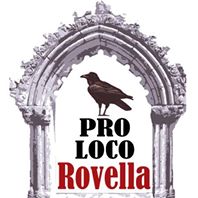 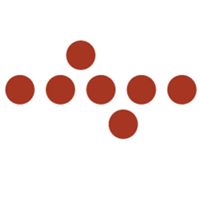 CONSERVATORIO DI MUSICAGIUSEPPE MARTUCCISALERNO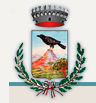 